U.S. INTERNATIONAL CHRISTIAN ACADEMY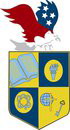 Serving students since 2001Owner and Operator by Teacherswith 25 years of experience in Teaching and Administrationwww.usicahs.orgadmin@USICAHS.ORG  U.S. International Christian Academy is based on the concept that “God is the source of all life, truth, and knowledge. Therefore, true learning begins by knowing God”.SAT and ACT Test Dates for 2019-2020The ACT FeeThe ACT (no writing) $52.00 Includes reports for you, your high school, and up to four colleges (if codes are provided when you register). The ACT with writing $68.00 Includes reports for you, your high school, and up to four colleges (if codes are provided when you register). More about the ACT with writing Test option change $16.00 The writing test fee is refundable on written request if you are absent on test day or switch to ACT (no writing) before testing begins. https://www.act.orgThe SAT FeeThe cost of the SAT exam for the 2019-20 academic year is $49.50 for the basic exam. The SAT with Essay $64.50 . https://www.collegeboard.orgwww.usicahs.org/CurriculumDate of TestTestRegister byGet Online Scores
Starting On †August 24
2019SAT & SAT SubjectJuly 26
(8/13 with late fee)Sep. 6September 14
2019ACTAug. 16
(8/30 with late fee)Sep. 24October 5
2019SAT & SAT SubjectSep. 6
(9/24 with late fee)Oct. 18October 26
2019ACTSep. 20
(10/4 with late fee)Nov. 14November 2
2019SAT & SAT SubjectOct. 3 
(10/22 with late fee)Nov. 15December 7
2019SAT & SAT SubjectNov. 8 
(11/26 with late fee)Dec. 20December 14
2019ACTNov. 8
(11/22 with late fee)Dec. 24February 8
2020ACTJan. 10
(1/17 with late fee)Feb. 19March 14
2020SAT onlyFeb. 14
(3/3 with late fee)Mar. 27April 4
2020ACTFeb. 28
(3/13 with late fee)Apr. 14May 2
2020SAT & SAT SubjectApr. 3
(4/21 with late fee)May 15June 6
2020SAT & SAT SubjectMay 8
(5/27 with late fee)July 15June 13
2020ACTMay 8
(5/22 with late fee)June 23July 18♢
2020ACTJune 19
(6/26 with late fee)July 28August 29*
2020SAT & SAT SubjectJuly 30
(8/18 with late fee)Sep. 18September 12*
2020ACTAug. 7
(8/21 with late fee)Sep. 22October 3*
2020SAT & SAT SubjectSep. 4
(9/23 with late fee)Oct. 16October 24*
2020ACTSep. 18
(10/2 with late fee)Nov. 10November 7*
2020SAT & SAT SubjectOct. 8 
(10/28 with late fee)Nov. 20December 5*
2020SAT & SAT SubjectNov. 5 
(11/24 with late fee)Dec. 18December 12*
2020ACTNov. 6
(11/20 with late fee)Dec. 22